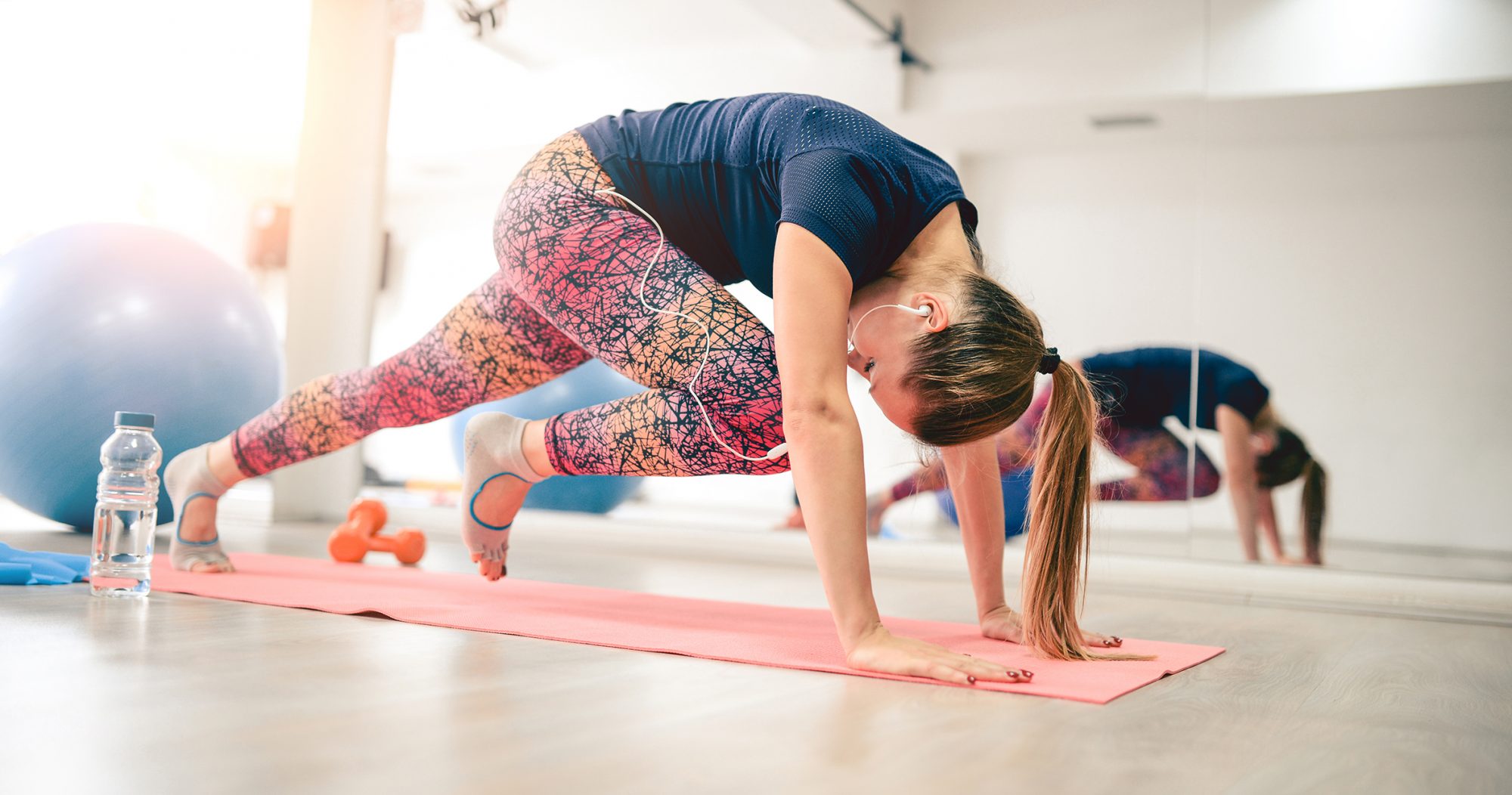 Welcome to the Physical Education at home workbook.Being at home doesn’t mean we have to stop all physical activity. Continuing with regular physical activity will not only improve your physical wellbeing, it’ll also improve your mental and emotional wellbeing. Tasks set out in this workbook require very little equipment. Access to YouTube will be required to help with some of the tasks. Why not get your family involved? Exercising with others other means you work harder and keeps you motivated – challenge each other!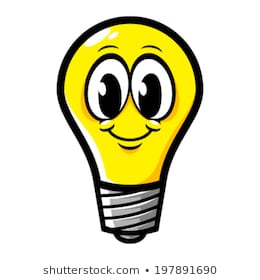 Physical Education at Home – Please complete the tasks below.Each week you will be given a Fitness challenge to complete at home. You are asked to complete the challenge three times in a week. Record your totals to keep track of your progression throughout the week. Seeing improvement can be really motivating.At the end of your third session, input your scores into the class spreadsheet. Not only will this show you how you compare to your classmates, there will also be a competition between classes in your year group. You may want to do some extra training sessions to improve your fitness levels and your scores over the next 8 weeks. At the end of this booklet, there are two training sessions, Beginners and Advanced training. Select a plan that suits your ability level and watch your fitness levels go through the roof.Get your family involved to keep you motivated. 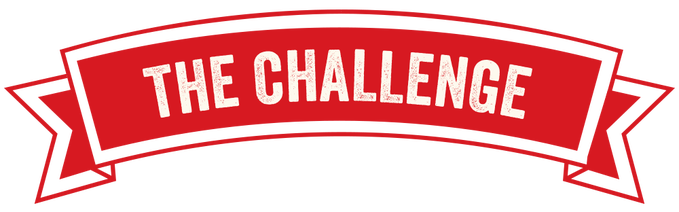 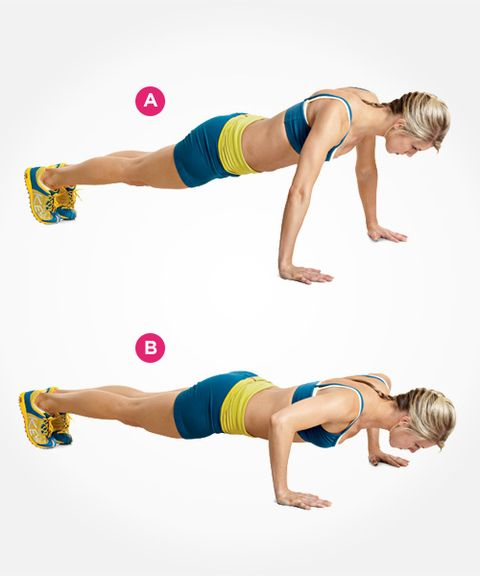 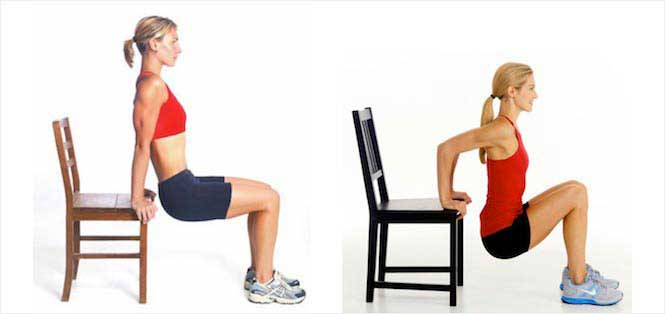 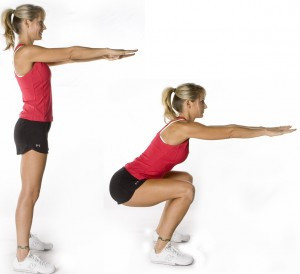 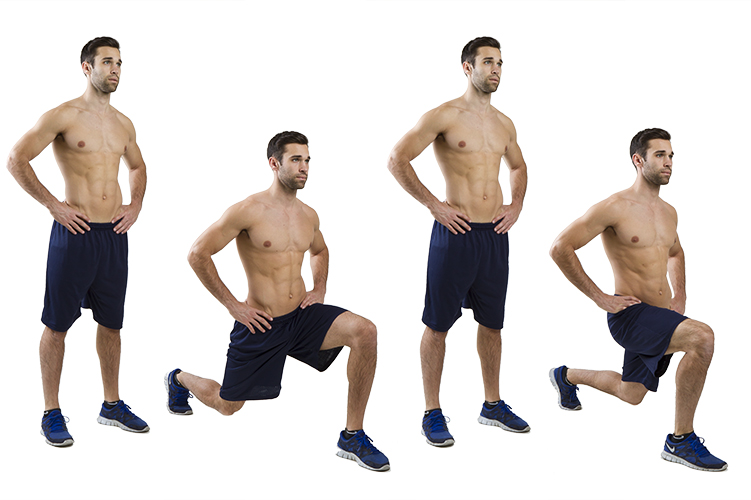 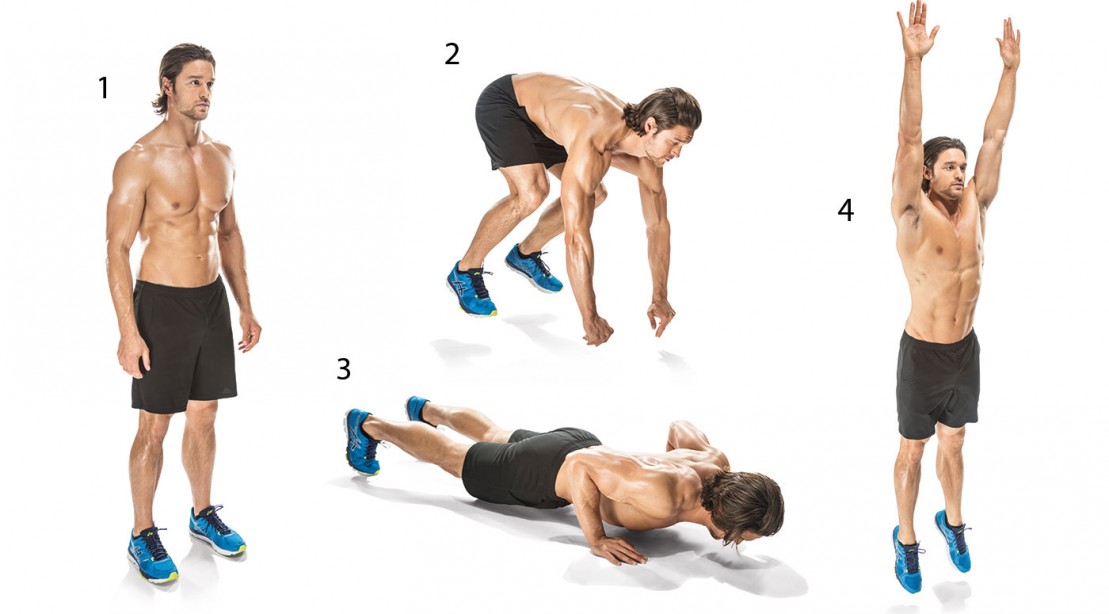 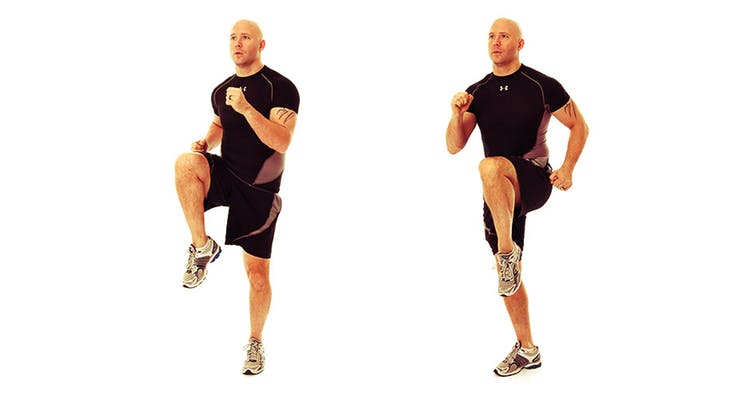 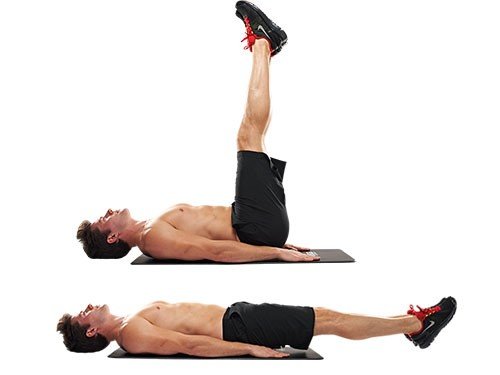 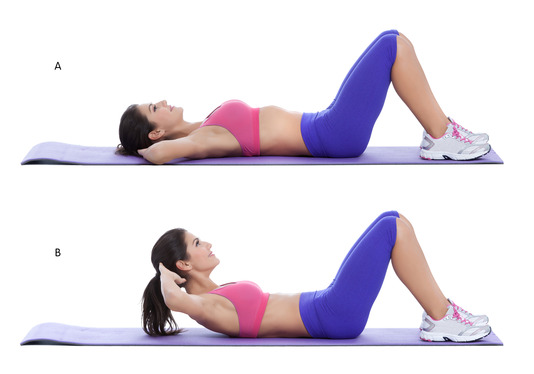 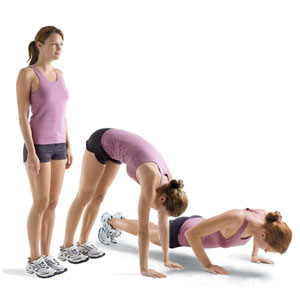 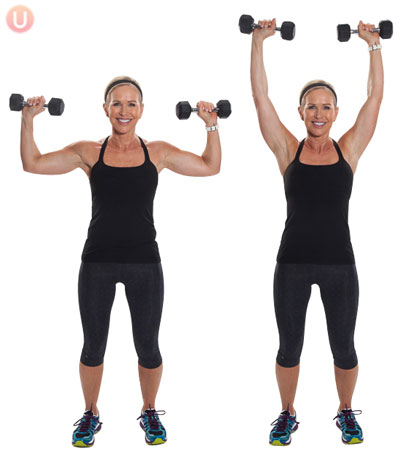 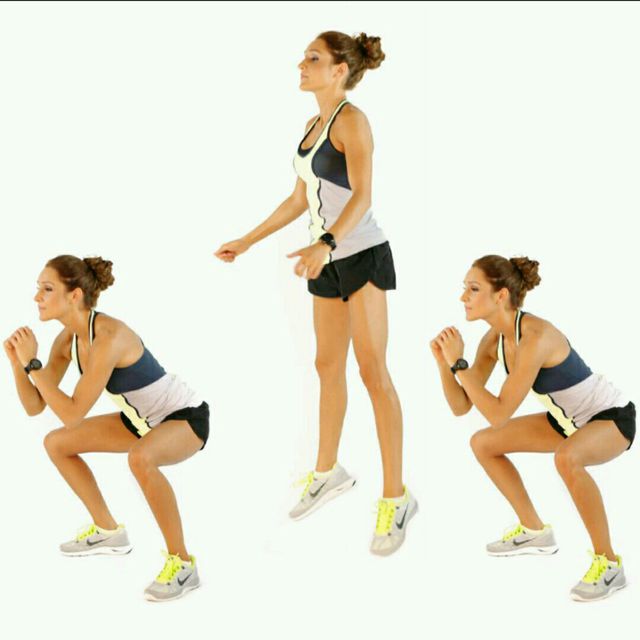 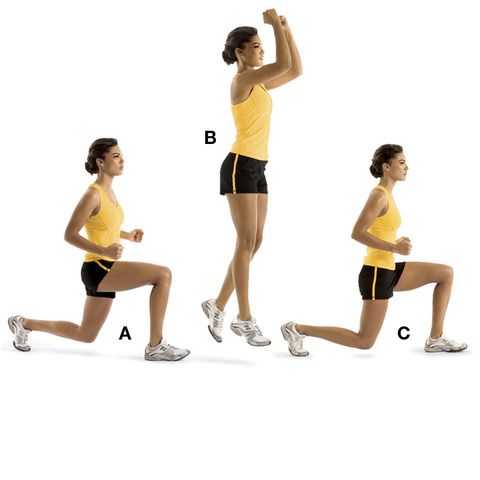 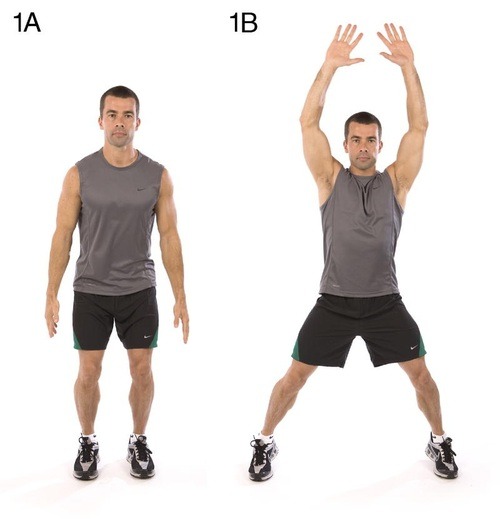 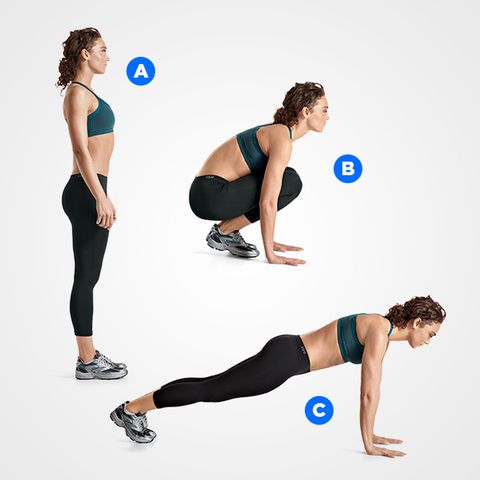 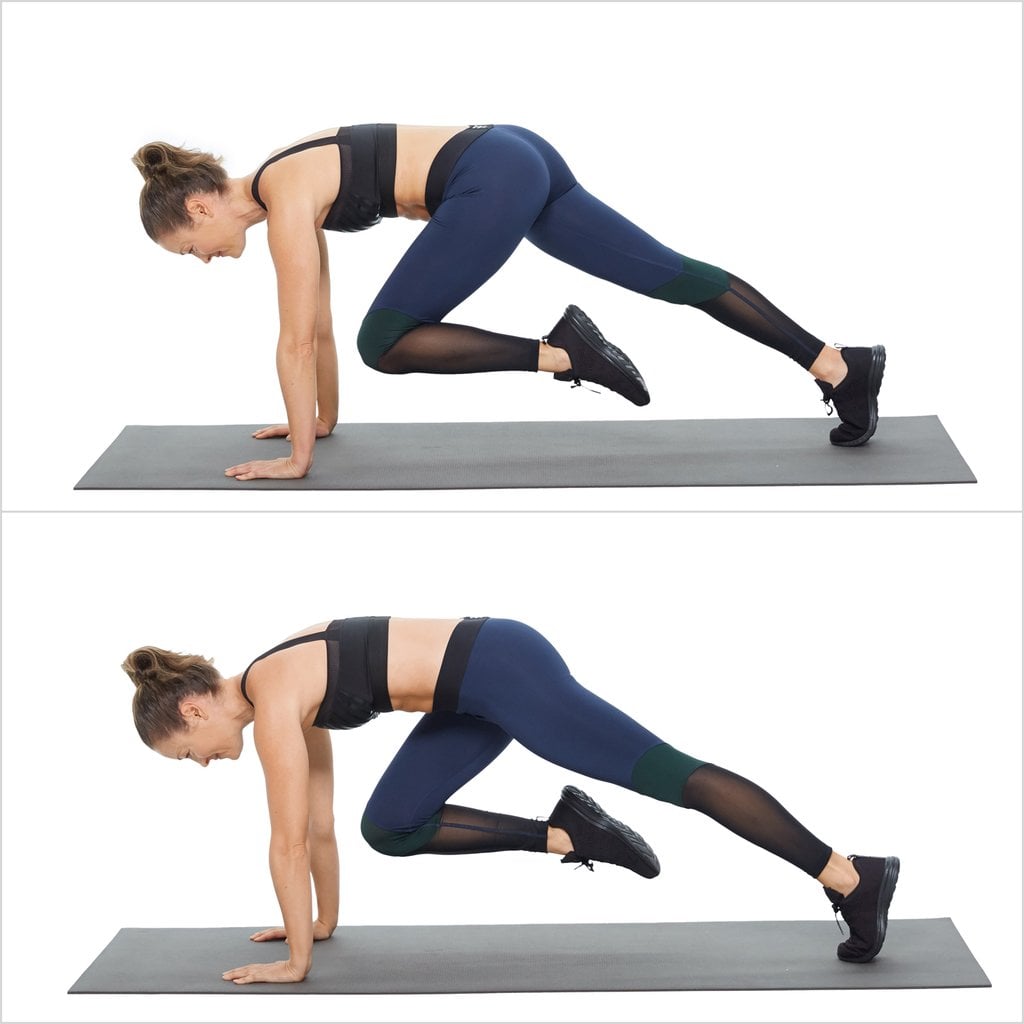 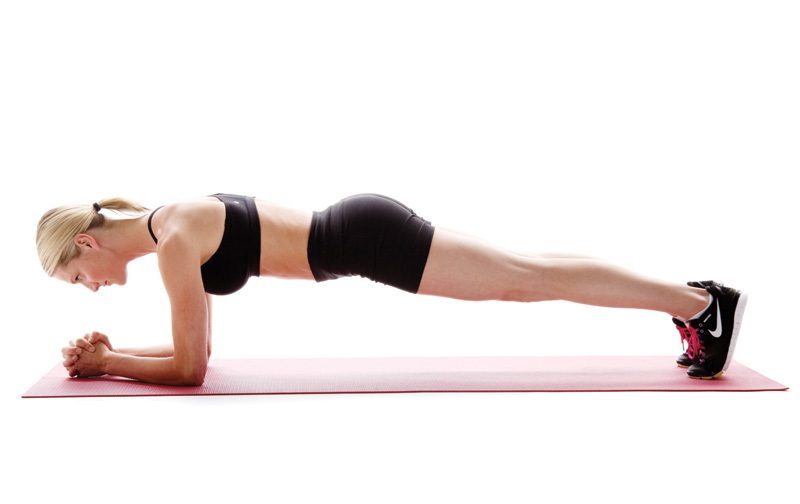  Personal Development Programme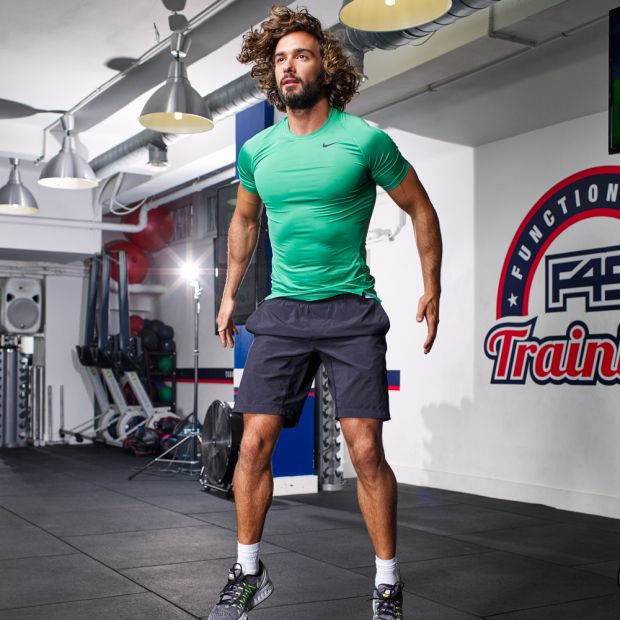 Week 1 – Arms and ChestWeek 1 – Arms and ChestWeek 1 – Arms and ChestWeek 1 – Arms and ChestHow many can you do in 1 minute?MondayWednesdayFriday ChallengeHow many can you do in 1 minute?TotalTotalTotalPress-upsEnter your Total onto class SpreadsheetTriceps DipsEnter your Total onto class SpreadsheetWeek 2 – Lower BodyWeek 2 – Lower BodyWeek 2 – Lower BodyWeek 2 – Lower BodyHow long without stopping?MondayWednesdayFriday ChallengeHow long without stopping?TotalTotalTotalSquatsEnter your Total onto class SpreadsheetFront LungesEnter your Total onto class SpreadsheetWeek 3 - Full BodyWeek 3 - Full BodyWeek 3 - Full BodyWeek 3 - Full BodyHow many can you do in 2 minutes?MondayWednesdayFriday ChallengeHow many can you do in 2 minutes?TotalTotalTotalBurpeesEnter your Total onto class SpreadsheetHigh KneesEnter your Total onto class SpreadsheetWeek 4 - Ab'sWeek 4 - Ab'sWeek 4 - Ab'sWeek 4 - Ab'sHow many in the whole day?MondayWednesdayFriday ChallengeHow many in the whole day?TotalTotalTotalLeg RaisesEnter your Total onto class SpreadsheetAb CrunchesEnter your Total onto class SpreadsheetWeek 5 - ArmsWeek 5 - ArmsWeek 5 - ArmsWeek 5 - ArmsHow many can you do in 1 minute?MondayWednesdayFriday ChallengeHow many can you do in 1 minute?TotalTotalTotalWalk Down Press upEnter your Total onto class SpreadsheetShoulder PressEnter your Total onto class SpreadsheetWeek 6 - LegsWeek 6 - LegsWeek 6 - LegsWeek 6 - LegsHow long without stopping?MondayWednesdayFriday ChallengeHow long without stopping?TotalTotalTotalSquat JumpsEnter your Total onto class SpreadsheetLunge JumpsEnter your Total onto class SpreadsheetWeek 7 - Full BodyWeek 7 - Full BodyWeek 7 - Full BodyWeek 7 - Full BodyHow many in the whole day?MondayWednesdayFriday ChallengeHow many in the whole day?TotalTotalTotalStar JumpsEnter your Total onto class SpreadsheetSquat TrustsEnter your Total onto class SpreadsheetWeek 8 - Ab'sWeek 8 - Ab'sWeek 8 - Ab'sWeek 8 - Ab'sHow many can you do in 2 minutes?MondayWednesdayFriday ChallengeHow many can you do in 2 minutes?TotalTotalTotalMountain ClimbersEnter your Total onto class SpreadsheetThe Plank (How long)Enter your Total onto class SpreadsheetBeginnersBeginnersBeginnersBeginnersBeginnersBeginnersWeek 1Joe Wicks HIIT Home Workout for beginners                                                                +                                                                                       5 Minute Abs | The Body CoachJoe Wicks HIIT Home Workout for beginners                                                                +                                                                                       5 Minute Abs | The Body CoachWeek 520 Minute Intense Fat Burner | Home HIIT | The Body Coach                          +                                                                                  10 Minute Abs Blaster | The Body Coach20 Minute Intense Fat Burner | Home HIIT | The Body Coach                          +                                                                                  10 Minute Abs Blaster | The Body CoachWeek 215 Minute Tabata-style HIIT | The Body Coach                                                                                       +                                                                                                  5 Minute Abs | The Body Coach15 Minute Tabata-style HIIT | The Body Coach                                                                                       +                                                                                                  5 Minute Abs | The Body CoachWeek 6Full Body Fat Burning Workout | 20 Minutes 20 Exercises | The Body Coach                                                                                             +                                                                                                                          10 Minute Abs Blaster | The Body CoachFull Body Fat Burning Workout | 20 Minutes 20 Exercises | The Body Coach                                                                                             +                                                                                                                          10 Minute Abs Blaster | The Body CoachWeek 315 Minutes | 15 Exercises HIIT Workout | The Body Coach | Joe Wicks                                                                                            +                                                                                                           6 Minute Abs | The Body Coach 15 Minutes | 15 Exercises HIIT Workout | The Body Coach | Joe Wicks                                                                                            +                                                                                                           6 Minute Abs | The Body Coach Week 715 MINUTE ADVANCED HIIT WORKOUT | The Body Coach                                                                                       +                                                                                                                       12 Minute Intense Cardio, Abs & Core Workout | The Body Coach15 MINUTE ADVANCED HIIT WORKOUT | The Body Coach                                                                                       +                                                                                                                       12 Minute Intense Cardio, Abs & Core Workout | The Body CoachWeek 420 Minute Intense Fat Burner | Home HIIT | The Body Coach                          +                                                                                  8 Minute Abs Workout | The Body Coach20 Minute Intense Fat Burner | Home HIIT | The Body Coach                          +                                                                                  8 Minute Abs Workout | The Body CoachWeek 820 Minute Advanced Home Workout | Full Body Fat Burner | The Body Coach                                                                                                            +                                                                                                                                12 Minute Intense Cardio, Abs & Core Workout | The Body Coach20 Minute Advanced Home Workout | Full Body Fat Burner | The Body Coach                                                                                                            +                                                                                                                                12 Minute Intense Cardio, Abs & Core Workout | The Body CoachAdvancedAdvancedAdvancedAdvancedAdvancedAdvancedWeek 120 Minute Advanced Fat Burning HIIT Workout | The Body Coach

https://youtu.be/kDvXi49_8wkCardio And Abs HIIT | Advanced Workout | The Body Coach
https://youtu.be/PxIkRgGxiG4Week 530 Minute Cardio & Abs Superset Workout | The Body Coach
https://youtu.be/xTxcVBiPyro30 MINUTE FULL BODY FAT BURNER | THE BODY COACH
https://youtu.be/cgi4OWzFAFcWeek 225 Minutes 25 Exercises | HIIT Challenge | The Body Coach

https://youtu.be/K4Xw0D5z7uc25 Minute Ladder HIIT Workout | Awesome Fat Burner You Can Do At Home
https://youtu.be/yhhiGHj_DmMWeek 630 Minute Cardio & Abs Superset Workout | The Body Coach
https://youtu.be/xTxcVBiPyro25 Minute Holiday Fat Burner | The Body https://youtu.be/kKUBdKahMHk CoachWeek 3The Burpee Challenge | 20 Minutes 20 Different Burpees | The Body Coach
https://youtu.be/H4ioyffaR6Y25 Minute Holiday Fat Burner | The Body https://youtu.be/kKUBdKahMHk CoachWeek 725 Minute FULL BODY Home HIIT Workout | The Body Coach TV                                         https://www.youtube.com/watch?v=Hr-p7TikhPIThe Burpee Challenge | 20 Minutes 20 Different Burpees | The Body Coach
https://youtu.be/H4ioyffaR6YWeek 430 Minute Cardio & Abs Superset Workout | The Body Coach
https://youtu.be/xTxcVBiPyro30 MINUTE FULL BODY FAT BURNER | THE BODY COACH
https://youtu.be/cgi4OWzFAFcWeek 830 MINUTE FULL BODY FAT BURNER | THE BODY COACH
https://youtu.be/cgi4OWzFAFc30 Minute Cardio & Abs Superset Workout | The Body Coach
https://youtu.be/xTxcVBiPyro